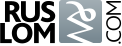                            +7 (495) 980-06-08   sro@ruslom.com  www.ruslom.com  О ПРЕМИИ.Национальная премия "ЛУЧШИЕ НА РЫНКЕ ЛОМА» учреждена  Ассоциацией НСРО «РУСЛОМ.КОМ»  и является проектом, ориентированным на популяризацию экологической модели экономики и повышение деловой репутации отрасли обращения с ломом, а также для развития независимой системы отраслевых рейтингов. В 2020 году будет вручена восьмая ежегодная премия победителям по заявленным номинациям. 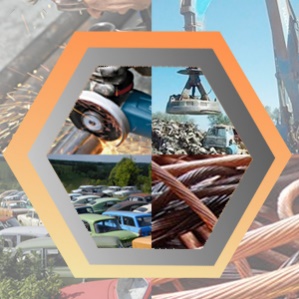 Место и дата проведения церемонии вручения Премии.24 - 25 марта 2020 г. Radisson Collection Hotel Moscow Структура ПремииПОРЯДОК И СРОКИ ПОДАЧИ ЗАЯВКИ ДЛЯ УЧАСТИЯ В КОНКУРСЕ «ЛУЧШИЕ НА РЫНКЕ ЛОМА»Заявки и дополнительные материалы подаются в электронном виде через форму обратной связи или по электронной почте: sro@ruslom.com  Компания может подать одну или несколько заявок по разным номинациям.Участие в конкурсе бесплатное. Для того, чтобы стать Участником Премии в качестве лидера общероссийского рейтинга компаний отрасли обращения с ломом и отходами металлов   необходимо подать следующие материалы:Заполненную заявку претендента на соискание Национальной премии в области «ЛУЧШИЕ НА РЫНКЕ ЛОМА»Дополнительные материалы к Заявке. Также предусмотрены дополнительные специальные номинации для всех  компаний рынка лома и  смежных отраслей, желающих принять участие в конкурсе и Премии. Для того, чтобы стать Участником Премии в специальной отраслевой номинации, требуется внести добровольный целевой  взнос  и приложить к заявке  копию платежного поручения об оплате взноса*. Все собранные средства от регистрационных взносов направляются на покрытие расходов, связанных с информационным  и организационным сопровождением компаний-участников.Добровольный целевой взнос при подаче одной заявки составляет - 20 000 руб. Минимальный добровольный взнос при подаче двух заявок – 30 000 руб. Минимальный добровольный взнос при подаче трех и более заявок – 40 000 руб. Добровольный целевой  взнос* предполагает:предоставление статуса Участника Премии в специальной номинации;расходы Оргкомитета на квалификационный отбор заявок для определения Номинантов, организацию индивидуальной оценки материалов экспертами;информационное обеспечение в течение периода проведения конкурса: размещение новостей Участника на официальном сайте Премии и включение их в рассылку Дайджеста новостей Ассоциации НСРО «РУСЛОМ.КОМ»;приглашение и организация участия представителей компаний в церемонии награжденияорганизация отраслевой экспозиции. При необходимости Оргкомитет оставляет за собой право запросить у конкурсанта дополнительные материалы, в том числе документарного характера. В случае несоответствия конкурсных материалов требованиям Премии, заявка может быть отклонена.По вопросам участия обращаться в Дирекцию Ассоциацию НСРО «РУСЛОМ.КОМ» по телефону: +7 (499) 980-06-08, e-mail   sro@ruslom.comДля всех Cпонсоров выставки MIR-EXPO и 16-го форума «Лом черных и цветных металлов 2020» предоставляется право участия в качестве почетных гостей Премии, а также  возможность бронирования стола в рекламной экспозиции комплиментарно. Лидеры общероссийского рейтинга компаний отрасли обращения с ломом и отходами металловСпециальные  отраслевые номинации ПремииЛидеры федерального и регионального рейтингов по номинациям:ЛомозаготовкаЛомопереработкаЭкспортУтилизация ВЭТС и техникиУтилизация электронного ломаПотребление ломаРазвитие сети Победители определяются на основании результатов расчета показателей эффективности деятельности компаний и составления рейтинга по итогам 2019 года. А также поданных номинантами заявок.   Номинация за вклад в металлургию, а также развитие отрасли обращения с отходами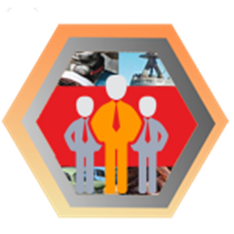 Для поставщиков и производителей оборудования:Надежный поставщик оборудованияЛидер продаж оборудования в России2. Для предприятий рынка лома:На защите экологииКачество ломаУспешная маркетинговая стратегияИнновационный подходРазвитие международного сотрудничестваКадровый потенциалПомощь и благотворительность3. Для компаний сферы финансового обслуживания, лизинга, консалтинга, логистики, связи, образованияНадежный партнер на рынке ломаЛучшая партнерская программаЛидер по работе с предприятиями рынка ломаПобедители определяются на основании конкурсного отбора поданных номинантами заявокОрганизацияГод номинацииПремияООО «Вторчермет НЛМК»2019Лидер федерального рейтинга по реализации лома черных металлов наООО «ТрансЛом»2019Лидер федерального рейтинга по реализации лома черных металлов наООО "ММК Втормет"2019Лидер федерального рейтинга по реализации лома черных металлов наООО «Балтметкор»2019Лидер регионального рейтинга по реализации лома черных металлов на российском рынкеООО «ИнтераЮнит»2019Лидер регионального рейтинга по реализации лома черных металлов на российском рынкеООО «Втормет Царицыно»2019Лидер регионального рейтинга по реализации лома черных металлов на российском рынкеООО "Первая Заготовительная Компания"2019Лидер регионального рейтинга по реализации лома черных металлов на российском рынкеАО "Тройка-Мет"2019Лидер регионального рейтинга по реализации лома черных металлов на российском рынкеООО ПО «УралВторМет»2019Лидер регионального рейтинга по реализации лома черных металлов на российском рынкеООО «Интерметтрейд»2019Лидер регионального рейтинга по реализации лома черных металлов на российском рынкеООО «СГМК-Трейд»2019Лидер регионального рейтинга по реализации лома черных металлов на российском рынкеООО «УРАЛЬСКАЯ МЕТАЛЛОЛОМНАЯ КОМПАНИЯ»2019Лидер регионального рейтинга по реализации лома черных металлов на российском рынкеООО «Металлоломная Компания ОМК-ЭкоМеталл»2019Лидер регионального рейтинга по реализации лома черных металлов на российском рынкеНПО Русский Металл2019Лидер регионального рейтинга по реализации лома черных металлов на российском рынкеООО Промышленная компания «Металлинвест»2019Лидер регионального рейтинга по реализации лома черных металлов на российском рынкеООО «Орис Пром»2019За достижения в сфере утилизации техники и транспортаПроизводственный холдинг «Юг-Мет»2019За достижения в сфере утилизации электронного ломаООО"ФЕРРАТЕК-Юг"2019За достижения в сфере утилизации электронного ломаГруппа компаний  «МЕТА»2019За достижения по развитию сети сбора и переработки ломаООО «ТрансЛом»2019За достижения по развитию сети сбора и переработки ломаАкрон Холдинг2019За достижения по развитию сети сбора и переработки ломаООО «Мегарекс»2019Надежный поставщик оборудования для рынка ломаООО «Хуа Хун Русь»2019Надежный поставщик оборудования для рынка ломаООО Liebherr-Russland2019Надежный поставщик оборудования для рынка ломаЗАО «ВЕС-СЕРВИС»2019Надежный поставщик оборудования для рынка ломаООО "Метсо"2019Надежный поставщик оборудования для рынка ломаООО «Таурус Моторс»2019Надежный поставщик оборудования для рынка ломаАкрон Холдинг2019Внедрение лучших мировых практик по экологииАкрон Холдинг2019Развитие международного сотрудничестваАкрон Холдинг2019Помощь и благотворительностьООО «Уни-Блок»2019Лидер по экспорту ломаООО "МЕТАЛЛТОРГ-Восток"2019Лидер по экспорту ломаООО "ПСКОВВТОРМЕТ"2019Лидер по экспорту ломаООО "МЕТЛАЙН ТРЕЙД"2019Лидер по экспорту ломаООО "РОСМЕТИНДУСТРИЯ"2019Лидер по экспорту ломаООО "ИНТЕРВТОРРЕСУРС"2019Лидер по экспорту ломаООО "ИМПЭКСТРЕЙД"2019Лидер по экспорту ломаООО "МЕТАЛИКА"2019Лидер по экспорту ломаГруппа Компаний «Гефест»2019Лидер по экспорту лома